Tuck Price List 2016/2017                Tuck Limit £1.20 per day             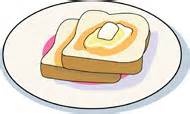 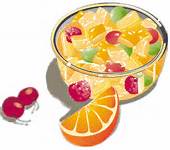 Biscuit – 30p			Toast – 20p           Fruit Tuck – 35pPancake (Toasted, Butter, Jam or Plain) – 40p        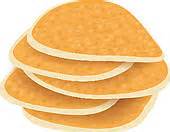 Plain Milk – 20p                               Flavoured Milk – 25p	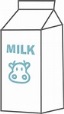 Plain Water – 45p			         Flavoured Water – 50pAqua Juice (Apple, Orange & Apple & Blackcurrant)   - 45pCalypso Orange and Apple Juice – 45p****Wednesday Only****Cookie – 60p	            Muffin – 55p             Crisps – 55p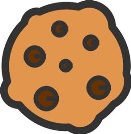 